Circonscription d’Illfurth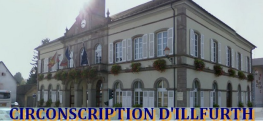 Programme personnalisé d’aides aux élèvesOutil du maîtreNom et prénomNature de la difficultéObjectifs prioritairesTypes d’aides mises en œuvreBilanRenforcement éventuel du programme d’aidesRenforcement éventuel du programme d’aidesNom et prénomA identifier à partir de l’évaluation en continu et des explicitations avec l’élèveItems des programmes ;Compétences du SCCCCTemps scolaire : modalités de différenciation pédagogiqueHors temps scolaire : APCBilanPPRE, aides extérieures, intervention RASED, réunions d’équipe éducativeBilan